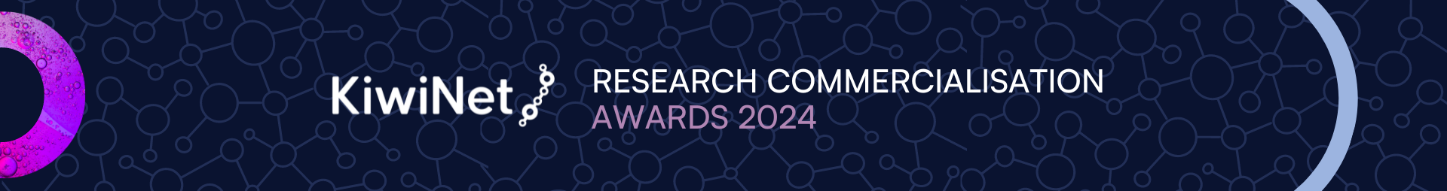 CATEGORYBreakthrough Innovator AwardThe Breakthrough Innovator Award is awarded to a researcher who is embracing opportunities to commercialise their research.
This award recognises an upcoming entrepreneurial researcher who is making outstanding contributions to research commercialisation in New Zealand through technology licencing, start-up creation or commercial partnerships leading to the creation of new products and/or services from publicly-funded research.Eligibility Entry is open to New Zealand based researchers of any age, in the earlier stages of their research commercialisation journey e.g. typically up to 10 years after completing their PhD or entering the science arena professionally. The researcher must have collaborated effectively (with their tech transfer / commercialisation office and / or industry) to commercialise research in the five years prior to June 2024.The researcher’s work does not have to have received PreSeed Accelerator funding.Entry Instructions:In no more than 750 words tell us the breakthrough innovator’s story including how they have made an outstanding contribution to research commercialisation impact in New Zealand through technology licencing, start-up creation or commercial partnerships leading to the creation of new products and/or services from publicly-funded research.
Please provide evidence or examples to support your claims.In the Summary section, include 3 reasons why you think this entrant deserves to win. You can include a supporting stakeholder quote. You may wish to address the following as applicable:How this early career researcher’s priorities clearly include focus on innovation which delivers commercial outcomes. How they inspire others with their enthusiasm for creating commercial impact from science.How the technology application has strong commercial potential, rather than purely scientific or technological achievement.Who the researcher worked with to make it happen, and how they worked together to find the right path to commercialisation. Collaborations could include with their tech transfer / commercialisation office and/or with business / industry, end users etc.What the outcome has been for the discovery and the researcher – where to next?ENTRY DETAILSTERMS AND CONDITIONSGENERALThe Kiwi Innovation Network Limited’s Research Commercialisation Awards 2023 Evening Reception (the "Awards") will be held in-person at the Viaduct Events Centre, Auckland, on 9th October 2024. Winners will be announced at this event. Two weeks prior to this day (exact date TBC) finalists will be asked to attend a 10-minute Q&A session with judges via Zoom.ELIGIBILITY CRITERIAThe following eligibility criteria will be applied to the Awards:These awards are open to any New Zealand research organisation, crown research institute or tertiary education institute, business, scientist, researcher or professional who works to commercialise New Zealand’s publicly funded research.ENTRY CONDITIONSThe Awards are open for entry commencing on 20 February 2024 and close at 5.00pm on 11 April 2024. An entry received after this time will not be eligible for consideration. The finalists for each category will be announced publicly on or soon after 19 August 2024 by means of kiwinet.org.nz, social media and a press release. The winners of each category of the Awards will be announced at the Awards evening to be held on 9 October 2024.An entry to the Awards may be in respect of one or more of the following categories:Breakthrough Innovator AwardResearcher Entrepreneur AwardCommercialisation Rising Star AwardBreakthrough Project AwardCommercialisation Impact AwardKiwiNet reserves the right to change the timeline outlined in clauses 2 and 3 of these terms and conditions and KEY DATES, including the announcement of finalists and the Awards reception date. Where a proposal is created by more than one person, the entry form requires the nomination of one of these people to be the entrant for the purposes of the Awards, and all communication in respect of the Awards will be to this person elected, who KiwiNet will assume is empowered to act and respond on behalf of the group. Finalists and the key contacts for Finalist Award entries must be available for filming with KiwiNet’s videographer to create promotional content for the Awards evening and KiwiNet marketing, for one day (maximum) between 1st May and 14th June. KiwiNet reserves the right to cancel the Awards programme or individual award categories within the programme. JUDGING The judging panel for the Awards will comprise of five judges and will include renowned members of the research, innovation and business communities.Full confidentiality of all entries received will be maintained.The judges’ decision is final, and no correspondence will be entered into. CONFIDENTIAL INFORMATIONAll entry information is held on a commercial-in-confidence basis. KiwiNet appreciates the sensitive nature of entries and will not disclose commercially sensitive information in its publicity relating to any project entered. PUBLICITYAll finalists and winners agree to KiwiNet generating publicity around each entry, including but not limited to media coverage and participating in the making of a short video for promotional purposes.INTELLECTUAL PROPERTYEntrants must have the rights to disclose to KiwiNet the intellectual property rights, including the copyright, or have permission to use any materials submitted for the competition.KiwiNet will not be responsible for breach of any third-party intellectual property and proprietary rights by the entrants, including any third party’s copyright works.RIGHTS AND LICENSES By entering an application, each entrant warrants that they are the original author of the submission and that the submission does not or will not infringe any third party's intellectual property and proprietary rights, including their copyright, patent, trade mark, trade secret, design, or other proprietary rights or rights of publicity or privacy.ACCEPTANCE BY ENTRANTSBy entering, entrants accept these Terms and Conditions and agree to be bound by them.By entering, entrants warrant they are eligible to participate in the competition and agree to release, indemnify and hold harmless KiwiNet and all associated partners in the competition and their respective directors and employees from and against any and all losses, claims, liability and damages of any kind, brought against any of them, as a result of participation in this promotion or acceptance or usage of the award, including for third party claims for breach its intellectual property rights.By entering, entrants confirm and agree to abide by these terms and conditions and confirm that, should they be chosen as a finalist, they are available and willing to: supply a pre-recorded 5-minute pitch by  2 Sept 2024 for judgingparticipate in a 10 min Q&A session with judges virtually, around 25 September (date TBC)attend the Awards Evening Reception in person, on 9 October 2024KEY DATES – (some dates may be subject to change)20 February 2024 – entries open11 April 2024 - entries close~ 24 April – Stage One judging~1 May to 15 June 2024 - filming of finalists’ videos during this time~19 August 2023 – finalists announced1 September – Finalists Stage Two 5 min pre-recorded pitch supplied to KiwiNet for judging~ 25 September 2024 (TBC) –  KiwiNet Awards Finalists’ Q&A Day (virtual event) – finalists meet virtually with judging panel for 10 mins Q&A.9 October 2024 –  KiwiNet Awards Evening Reception (in-person event) – winners are announced and celebrated.For assistance, please contact Kate Webby at KiwiNet: phone 021 084 52975 or email admin@kiwinet.org.nz.ENTRY DETAILS – Content in this table will be provided to media in the event that the nominee becomes a finalist.ENTRY DETAILS – Content in this table will be provided to media in the event that the nominee becomes a finalist.Researcher title, name and organisation:Strapline highlighting the benefit of their research:A short, memorable description or phrase (approx. 8-10 words). Plain English please! Short summary description of the entry:
150-200 words succinctly describing the entry. (Plain English please!) ENTRY – Content provided in this table will remain confidential to the KiwiNet judging panel, KiwiNet management staff, and should the entrant become a finalist, to KiwiNet PR person Sandra Lukey as background information for content that she creates on behalf of KiwiNet.ENTRY – Content provided in this table will remain confidential to the KiwiNet judging panel, KiwiNet management staff, and should the entrant become a finalist, to KiwiNet PR person Sandra Lukey as background information for content that she creates on behalf of KiwiNet.In no more than 750 words tell us the breakthrough innovator’s story including how they have made an outstanding contribution to research commercialisation impact in New Zealand through technology licencing, start-up creation or commercial partnerships leading to the creation of new products and/or services from publicly-funded research.
Please include up to 3 bullet points/sentences summarising why the nominated researcher deserves to win, including a supporting stakeholder quote or comment if appropriate.This person is an exceptional example of a breakthrough innovator because:1.2.3.Stakeholder quote (optional):Researcher DETAILS (for KiwiNet use)Researcher DETAILS (for KiwiNet use)Email address:  Mobile number:  Organisation:Physical Address:  Location - Town/City:  details of the Nominator with whom KiwiNet will initially liaise, if the Researcher has been nominated by a third party (for KiwiNet use)details of the Nominator with whom KiwiNet will initially liaise, if the Researcher has been nominated by a third party (for KiwiNet use)Nominator name:  Email address:  Mobile number:  Organisation:  Address:Town/City:  